Can you say the words ‘All around the orange for letter ‘o’?Can you count the octopuses’ 8 legs?Can you count the correct number of suckers onto the tentacles? You can draw a sucker                like this..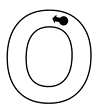          ctopus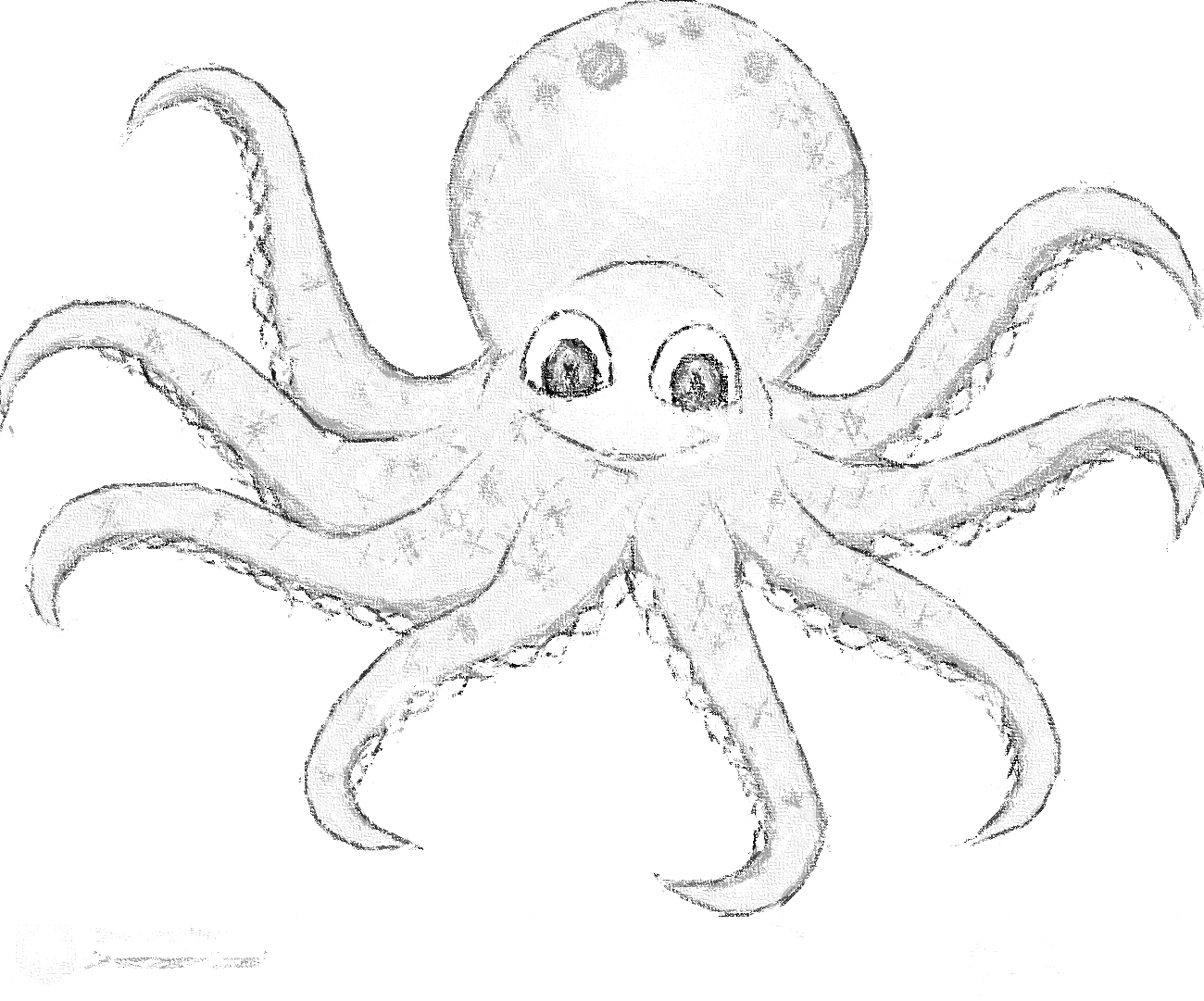 